MRA Award Nomination Program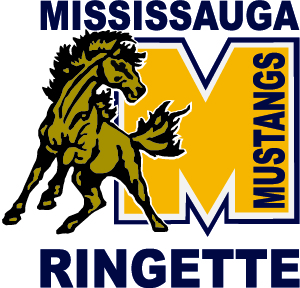 MRA operations and success is determined by its passionate, hardworking, dedicated volunteers.  All volunteers contribute to the overall experience of each player, and parent in the association.  The purpose of the award program is to provide an opportunity for an overview of all the work and accomplishments within the association and add a special thank you to “extra ordinary” work that has benefited the association, players and their family experiences. All registered members of MRA are eligible to nominate potential nominees for Recognition Awards as described below.   Registered members may not nominate their own family members and current members of the awards selection committee are not eligible. All nominations should include detailed information pertaining to the award and are due by April 15th of each year to secretary@mississaugaringette.com .  Nominees will be contacted by prior to the AGM. Presentations will take place at the Annual General Meeting.The Recognition Award Selection Committee Chair is appointed and approved by the executive.  There shall be a minimum of 5 and maximum of 7 members.  The committee shall at minimum have representatives from House League,(LTS and HL) Rep Regional and Provincial teams representing as wide an age range as possible.  Nomination forms can be found at mississaugaringette.com and can be completed in writing and submitted as early as January 30th of each year.   Nominations are kept for a 2 year season. Award Categories:There is a maximum of 2 awards presented in any category.  Maximum of 6 awards. An individual can be nominated for only one award per year.  Special Contribution Award The nominee should have taken on a leadership role in a large or new project that benefits the association as a whole.  The volunteer would have spent at least 70 hours of volunteer time on the role or project. Criteria: Member of Mississauga Ringette for at least 2 yearsMade an outstanding contribution to the MRA in one or more of the following areas: Player safetyIncreased enrollmentEfficiencies in operation of the organizationCommunity Builder The nominee should have taken on a leadership role to increase awareness and support for Ringette in the community resulting in benefits to MRA and or the majority of players/coaches.The nominee:has been a member for a least  2 years Made an outstanding contribution to the MRA in one or more of the following areas: Growth and Development of Ringette in the communityOutreach programsVolunteer recruitment and developmentSignificant contributions in finances, goods and or servicesSport Development  The nominee should have taken a leadership role to increase the base knowledge of the game through either player and or coach and or parent education sessions/workshops etc.  The benefits of results would be association with better educated members and successful performance of teams throughout the organizationThe nominee:Has been a member for at least 2 yearsMade an outstanding contribution to the MRA in one or more of the following areas:Player development (groups of individual skill development or team development)Coaching development (house league and or rep)Parent education sessions Name:Award Category:Describe the contribution: